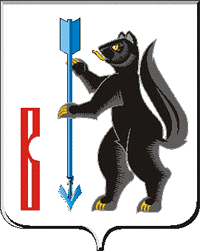 РОССИЙСКАЯ ФЕДЕРАЦИЯСВЕРДЛОВСКАЯ ОБЛАСТЬДУМА ГОРОДСКОГО ОКРУГА ВЕРХОТУРСКИЙРЕШЕНИЕот «24» мая 2017 года №25г. ВерхотурьеО рассмотрении обращений граждан      Руководствуясь Федеральным законом от 06.10.2003 года № 131-ФЗ «Об общих принципах организации местного самоуправления в Российской Федерации», руководствуясь статьей 21 Устава городского округа Верхотурский, Дума городского округа Верхотурский      РЕШИЛА:      1. Информацию главы Администрации городского округа верхотурский В.В. Сизикова принять к сведению.      2. Рекомендовать Администрации городского округа Верхотурский (В.В. Сизикову):     1) принять меры к реализации проектов:      -  «Ремонт дороги по ул. Пролетарская – Мелиораторов г. Верхотурье»;      - водоотводная дренажная система мкр. Химзавод, г. Верхотурье;     - модернизация сетей тепловодоснабжения в п. Северный от котельных Северная и БПК;      - установка водоочистных станции на скважинах Северная и ДПМК.      2) на очередном заседании Думы доложить о работе, проблемах, состоянии дел, перспективах развития МУП «Услуги»;     3) укомплектовать вакантные должности в Территориальных управления Администрации городского округа Верхотурский      3. О проделанной работе отчитаться на заседании  Думы городского округа Верхотурский в IV квартале  2017 года.       4. Опубликовать настоящее Решение в информационном бюллетене «Верхотурская неделя» и разместить на официальном сайте городского округа Верхотурский.                   Главагородского округа Верхотурский                                                     А.Г. Лиханов